העוצרים והקונבנציותEditing and translation rights and more© Copyright Gabi Levy-2013Trial bid של המשיבהכרזה מחייבת, מראה קוצר או עוצר בסדרה זו וחוזק כללי של היד, ומבקשת מהשותף הבהרה נוספת של היד, במטרה להגיע למשחק מלאהמשיב יכול להשתמש בהכרזת ניסיון בכל פעם שבוצעה תמיכה ב-Major מצד הפותח בגובה 2. המשיב מתעלם מהכרזתו הראשונה של הפותח.למשיב 11-12 נק' (כולל נק' חלוקה) מול 12-14 נק' של הפותח. מכריז הכרזת ניסיון בסדרה שיש לו בממוצע 3 מפסידיםהפותח יקבל את ההזמנה למשחק מלא בכל פעם שבסדרת ה- Trial Bid יש לו: A (ללא קשר למספר הקלפים בסדרה),  Kx, רצף של כל שני מכובדים, Singleton, או Voidסדרה רביעית מחייבתFourth Suit Forcingהכרזה שנייה של המשיב המכריז סדרה רביעית שטרם הוכרזה לפחות בגובה 2. הכרזה מלאכותית זו נעשית לאחר שהוכרזו ע"י השותפות 3 סדרות שונות  (לא כולל רצף הכרזות: 1;1 ;♦1 ;♣1). הכרזת Fourth Suit Forcing מחייבת את השותפות להגיע למשחק מלא. מאפשרת למשיב לתאר יד עם פתיחה ו-5 קלפים ב-Major; לשאול על עוצר בסדרה הרביעית; לבדוק אפשרות לסלאם אם לשותף פתיחה חזקה. התנאים להכרזה: מספר הנקודות של השותפות מספיק למשחק מלא (ככלל: למכריז יש לפחות פתיחה); אינה מחייבת עוצרים או אורך בסדרה.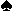 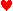 אחרי הכרזת Fourth Suit Forcing, הפותח יכול להכריז NT רק אם יש לו עוצר בסדרה הרביעית שהוכרזה ע"י המשיב. הסיבה: הכרת המשיב אינה מבטיחה עוצר בסדרה הרביעית. תפקיד הפותח, לאחר הכרזת סדרה רביעית, הוא לתאר את כוחו וחלוקת ידו בצורה המדויקת ככל שניתן. בסופו של דבר המשיב הוא שיחליט מהו החוזה הסופי!פותח ששותפו השתמש ב- Fourth Suit Forcing, ואין לו 3 קלפים בסדרת ה-Major של השותף, יכריז NT כאשר יש לו עוצר בסדרת המתנגדים וחלוקה מאוזנת או חצי מאוזנת.לפותח מותר להכריז NT בסיבוב השלישי אפילו כשיש לו קלף בודד בסדרת השותף!סדרה רביעית מחייבתFourth Suit Forcingהכרזה שנייה של המשיב המכריז סדרה רביעית שטרם הוכרזה לפחות בגובה 2. הכרזה מלאכותית זו נעשית לאחר שהוכרזו ע"י השותפות 3 סדרות שונות  (לא כולל רצף הכרזות: 1;1 ;♦1 ;♣1). הכרזת Fourth Suit Forcing מחייבת את השותפות להגיע למשחק מלא. מאפשרת למשיב לתאר יד עם פתיחה ו-5 קלפים ב-Major; לשאול על עוצר בסדרה הרביעית; לבדוק אפשרות לסלאם אם לשותף פתיחה חזקה. התנאים להכרזה: מספר הנקודות של השותפות מספיק למשחק מלא (ככלל: למכריז יש לפחות פתיחה); אינה מחייבת עוצרים או אורך בסדרה.אחרי הכרזת Fourth Suit Forcing, הפותח יכול להכריז NT רק אם יש לו עוצר בסדרה הרביעית שהוכרזה ע"י המשיב. הסיבה: הכרת המשיב אינה מבטיחה עוצר בסדרה הרביעית. תפקיד הפותח, לאחר הכרזת סדרה רביעית, הוא לתאר את כוחו וחלוקת ידו בצורה המדויקת ככל שניתן. בסופו של דבר המשיב הוא שיחליט מהו החוזה הסופי!פותח ששותפו השתמש ב- Fourth Suit Forcing, ואין לו 3 קלפים בסדרת ה-Major של השותף, יכריז NT כאשר יש לו עוצר בסדרת המתנגדים וחלוקה מאוזנת או חצי מאוזנת.לפותח מותר להכריז NT בסיבוב השלישי אפילו כשיש לו קלף בודד בסדרת השותף!סדרה רביעית מחייבתFourth Suit Forcingהכרזה שנייה של המשיב המכריז סדרה רביעית שטרם הוכרזה לפחות בגובה 2. הכרזה מלאכותית זו נעשית לאחר שהוכרזו ע"י השותפות 3 סדרות שונות  (לא כולל רצף הכרזות: 1;1 ;♦1 ;♣1). הכרזת Fourth Suit Forcing מחייבת את השותפות להגיע למשחק מלא. מאפשרת למשיב לתאר יד עם פתיחה ו-5 קלפים ב-Major; לשאול על עוצר בסדרה הרביעית; לבדוק אפשרות לסלאם אם לשותף פתיחה חזקה. התנאים להכרזה: מספר הנקודות של השותפות מספיק למשחק מלא (ככלל: למכריז יש לפחות פתיחה); אינה מחייבת עוצרים או אורך בסדרה.אחרי הכרזת Fourth Suit Forcing, הפותח יכול להכריז NT רק אם יש לו עוצר בסדרה הרביעית שהוכרזה ע"י המשיב. הסיבה: הכרת המשיב אינה מבטיחה עוצר בסדרה הרביעית. תפקיד הפותח, לאחר הכרזת סדרה רביעית, הוא לתאר את כוחו וחלוקת ידו בצורה המדויקת ככל שניתן. בסופו של דבר המשיב הוא שיחליט מהו החוזה הסופי!פותח ששותפו השתמש ב- Fourth Suit Forcing, ואין לו 3 קלפים בסדרת ה-Major של השותף, יכריז NT כאשר יש לו עוצר בסדרת המתנגדים וחלוקה מאוזנת או חצי מאוזנת.לפותח מותר להכריז NT בסיבוב השלישי אפילו כשיש לו קלף בודד בסדרת השותף!סדרה רביעית מחייבתFourth Suit Forcingהכרזה שנייה של המשיב המכריז סדרה רביעית שטרם הוכרזה לפחות בגובה 2. הכרזה מלאכותית זו נעשית לאחר שהוכרזו ע"י השותפות 3 סדרות שונות  (לא כולל רצף הכרזות: 1;1 ;♦1 ;♣1). הכרזת Fourth Suit Forcing מחייבת את השותפות להגיע למשחק מלא. מאפשרת למשיב לתאר יד עם פתיחה ו-5 קלפים ב-Major; לשאול על עוצר בסדרה הרביעית; לבדוק אפשרות לסלאם אם לשותף פתיחה חזקה. התנאים להכרזה: מספר הנקודות של השותפות מספיק למשחק מלא (ככלל: למכריז יש לפחות פתיחה); אינה מחייבת עוצרים או אורך בסדרה.אחרי הכרזת Fourth Suit Forcing, הפותח יכול להכריז NT רק אם יש לו עוצר בסדרה הרביעית שהוכרזה ע"י המשיב. הסיבה: הכרת המשיב אינה מבטיחה עוצר בסדרה הרביעית. תפקיד הפותח, לאחר הכרזת סדרה רביעית, הוא לתאר את כוחו וחלוקת ידו בצורה המדויקת ככל שניתן. בסופו של דבר המשיב הוא שיחליט מהו החוזה הסופי!פותח ששותפו השתמש ב- Fourth Suit Forcing, ואין לו 3 קלפים בסדרת ה-Major של השותף, יכריז NT כאשר יש לו עוצר בסדרת המתנגדים וחלוקה מאוזנת או חצי מאוזנת.לפותח מותר להכריז NT בסיבוב השלישי אפילו כשיש לו קלף בודד בסדרת השותף!סדרה רביעית מחייבתFourth Suit Forcingהכרזה שנייה של המשיב המכריז סדרה רביעית שטרם הוכרזה לפחות בגובה 2. הכרזה מלאכותית זו נעשית לאחר שהוכרזו ע"י השותפות 3 סדרות שונות  (לא כולל רצף הכרזות: 1;1 ;♦1 ;♣1). הכרזת Fourth Suit Forcing מחייבת את השותפות להגיע למשחק מלא. מאפשרת למשיב לתאר יד עם פתיחה ו-5 קלפים ב-Major; לשאול על עוצר בסדרה הרביעית; לבדוק אפשרות לסלאם אם לשותף פתיחה חזקה. התנאים להכרזה: מספר הנקודות של השותפות מספיק למשחק מלא (ככלל: למכריז יש לפחות פתיחה); אינה מחייבת עוצרים או אורך בסדרה.אחרי הכרזת Fourth Suit Forcing, הפותח יכול להכריז NT רק אם יש לו עוצר בסדרה הרביעית שהוכרזה ע"י המשיב. הסיבה: הכרת המשיב אינה מבטיחה עוצר בסדרה הרביעית. תפקיד הפותח, לאחר הכרזת סדרה רביעית, הוא לתאר את כוחו וחלוקת ידו בצורה המדויקת ככל שניתן. בסופו של דבר המשיב הוא שיחליט מהו החוזה הסופי!פותח ששותפו השתמש ב- Fourth Suit Forcing, ואין לו 3 קלפים בסדרת ה-Major של השותף, יכריז NT כאשר יש לו עוצר בסדרת המתנגדים וחלוקה מאוזנת או חצי מאוזנת.לפותח מותר להכריז NT בסיבוב השלישי אפילו כשיש לו קלף בודד בסדרת השותף!סדרה רביעית מחייבתFourth Suit Forcingהכרזה שנייה של המשיב המכריז סדרה רביעית שטרם הוכרזה לפחות בגובה 2. הכרזה מלאכותית זו נעשית לאחר שהוכרזו ע"י השותפות 3 סדרות שונות  (לא כולל רצף הכרזות: 1;1 ;♦1 ;♣1). הכרזת Fourth Suit Forcing מחייבת את השותפות להגיע למשחק מלא. מאפשרת למשיב לתאר יד עם פתיחה ו-5 קלפים ב-Major; לשאול על עוצר בסדרה הרביעית; לבדוק אפשרות לסלאם אם לשותף פתיחה חזקה. התנאים להכרזה: מספר הנקודות של השותפות מספיק למשחק מלא (ככלל: למכריז יש לפחות פתיחה); אינה מחייבת עוצרים או אורך בסדרה.אחרי הכרזת Fourth Suit Forcing, הפותח יכול להכריז NT רק אם יש לו עוצר בסדרה הרביעית שהוכרזה ע"י המשיב. הסיבה: הכרת המשיב אינה מבטיחה עוצר בסדרה הרביעית. תפקיד הפותח, לאחר הכרזת סדרה רביעית, הוא לתאר את כוחו וחלוקת ידו בצורה המדויקת ככל שניתן. בסופו של דבר המשיב הוא שיחליט מהו החוזה הסופי!פותח ששותפו השתמש ב- Fourth Suit Forcing, ואין לו 3 קלפים בסדרת ה-Major של השותף, יכריז NT כאשר יש לו עוצר בסדרת המתנגדים וחלוקה מאוזנת או חצי מאוזנת.לפותח מותר להכריז NT בסיבוב השלישי אפילו כשיש לו קלף בודד בסדרת השותף!סדרה רביעית מחייבתFourth Suit Forcingהכרזה שנייה של המשיב המכריז סדרה רביעית שטרם הוכרזה לפחות בגובה 2. הכרזה מלאכותית זו נעשית לאחר שהוכרזו ע"י השותפות 3 סדרות שונות  (לא כולל רצף הכרזות: 1;1 ;♦1 ;♣1). הכרזת Fourth Suit Forcing מחייבת את השותפות להגיע למשחק מלא. מאפשרת למשיב לתאר יד עם פתיחה ו-5 קלפים ב-Major; לשאול על עוצר בסדרה הרביעית; לבדוק אפשרות לסלאם אם לשותף פתיחה חזקה. התנאים להכרזה: מספר הנקודות של השותפות מספיק למשחק מלא (ככלל: למכריז יש לפחות פתיחה); אינה מחייבת עוצרים או אורך בסדרה.אחרי הכרזת Fourth Suit Forcing, הפותח יכול להכריז NT רק אם יש לו עוצר בסדרה הרביעית שהוכרזה ע"י המשיב. הסיבה: הכרת המשיב אינה מבטיחה עוצר בסדרה הרביעית. תפקיד הפותח, לאחר הכרזת סדרה רביעית, הוא לתאר את כוחו וחלוקת ידו בצורה המדויקת ככל שניתן. בסופו של דבר המשיב הוא שיחליט מהו החוזה הסופי!פותח ששותפו השתמש ב- Fourth Suit Forcing, ואין לו 3 קלפים בסדרת ה-Major של השותף, יכריז NT כאשר יש לו עוצר בסדרת המתנגדים וחלוקה מאוזנת או חצי מאוזנת.לפותח מותר להכריז NT בסיבוב השלישי אפילו כשיש לו קלף בודד בסדרת השותף!סדרה רביעית מחייבתFourth Suit Forcingהכרזה שנייה של המשיב המכריז סדרה רביעית שטרם הוכרזה לפחות בגובה 2. הכרזה מלאכותית זו נעשית לאחר שהוכרזו ע"י השותפות 3 סדרות שונות  (לא כולל רצף הכרזות: 1;1 ;♦1 ;♣1). הכרזת Fourth Suit Forcing מחייבת את השותפות להגיע למשחק מלא. מאפשרת למשיב לתאר יד עם פתיחה ו-5 קלפים ב-Major; לשאול על עוצר בסדרה הרביעית; לבדוק אפשרות לסלאם אם לשותף פתיחה חזקה. התנאים להכרזה: מספר הנקודות של השותפות מספיק למשחק מלא (ככלל: למכריז יש לפחות פתיחה); אינה מחייבת עוצרים או אורך בסדרה.אחרי הכרזת Fourth Suit Forcing, הפותח יכול להכריז NT רק אם יש לו עוצר בסדרה הרביעית שהוכרזה ע"י המשיב. הסיבה: הכרת המשיב אינה מבטיחה עוצר בסדרה הרביעית. תפקיד הפותח, לאחר הכרזת סדרה רביעית, הוא לתאר את כוחו וחלוקת ידו בצורה המדויקת ככל שניתן. בסופו של דבר המשיב הוא שיחליט מהו החוזה הסופי!פותח ששותפו השתמש ב- Fourth Suit Forcing, ואין לו 3 קלפים בסדרת ה-Major של השותף, יכריז NT כאשר יש לו עוצר בסדרת המתנגדים וחלוקה מאוזנת או חצי מאוזנת.לפותח מותר להכריז NT בסיבוב השלישי אפילו כשיש לו קלף בודד בסדרת השותף!המשך הכרזות FSFנק' הפותחהידההכרזההמשך הכרזות FSF12-14עוצר בסדרת המתנגדים וחלוקה מאוזנת או חצי מאוזנת (אלא אם שלל זאת בהכרזה קודמת)NT ללא קפיצההמשך הכרזות FSF15-17עוצר בסדרת המתנגדים וחלוקה מאוזנת או חצי מאוזנת (אלא אם שלל זאת בהכרזה קודמת)NT בקפיצההמשך הכרזות SFSבהיעדר הכרזה נוחה (למשל אינו יכול להכריז NT ללא עוצר בצבע הרביעי)יחזור בלית ברירה על סדרתו הראשונה